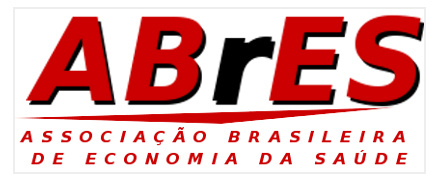 Prezadas e prezados,

A Associação Brasileira de Economia da Saúde – ABrES agradece imensamente a toda comunidade científica pelo envio de 111 trabalhos para o XIII Encontro Nacional de Economia da Saúde. 
Seguem os resumos selecionados por eixo, modalidade e ordem alfabética do primeiro autor:Eixo 1: Financiamento e gestão financeira do SUS

Comunicação Oral:
Ana Paula do Rego Menezes, Bruno Moretti – “Orçamento federal da saúde: do subfinanciamento crônico do SUS ao desfinanciamento”Áquilas Mendes, Leonardo Carnut – “O subfinanciamento e o ‘gerencialismo’ do SUS em tempos de crise do capital contemporâneo e a resposta do Estado capitalista”Harrison Floriano do Nascimento, Lindemberg Assunção Costa, Charleston Ribeiro Pinto, Daniel de Jesus Ribeiro, Anilton de Oliveira Antunes, Diorlene Oliveira da Silva – “Projeções de curto prazo dos gastos com medicamentos para DST/AIDS em um cenário pós-emenda constitucional 95/2016” Isabel Cristina Araújo Brandão, Valdecir Carneiro, Claudia Santos Martiniano Sousa, Ardigleusa Alves Coelho, Severina Alice da Costa Uchôa – “PMAQ-AB: melhoria do acesso e suficiência de recursos?”João Paulo Almeida Brito da Silva, Armando Martinho Bardou Raggio – “Mudanças no financiamento do SUS: equivoco estratégico com riscos de consolidação”      Josué Souza Gleriano, Raimundo Nonato Cunha de França, Lucieli Dias Pedreschi Chaves, Rodrigo Henrique Pinheiro – “Financiamento da Saúde: investimento e regionalização no Mato Grosso”Rodrigo Eloy Arantes, Adalberto Felinto da Cruz Neto – “Impactos dos investimentos federais na atenção oncológica no SUS: Um modelo quase-experimental de avaliação sobre a quantidade de pacientes atendidos”Tiago Lopes Coelho, Semíramis Domingos Diniz, Luciana de Melo Nunes Lopes, Thales pimento de Figueiredo, Eli Iola Gurgel Andrade – “Patentes pipeline na judicialização de medicamentos em Minas Gerais: explorando novos caminhos para a atuação judicial”

Pôster:
Adilson Soares, Sayuri Tanaka – “O instituído na política de saúde no Brasil: o paradigma de financiamento da atenção primária à saúde”Ana Maria Vicente da Silva, Michele dos Santos Farias – “Administração política da saúde em Campina Grande: uma análise sobre a atenção básica no plano municipal de saúde (2014-2017)”André Luis Alves de Quevedo, Adriane Kern, Rodrigo Mendes Leal de Souza – “Auditoria em Saúde no Estado do Rio Grande do Sul: uma análise desde a perspectiva da Economia da Saúde”Bruno Moretti, Silvana Souza da Silva Pereira, Ana Paula do Rego Menezes – “Parlamento, austeridade e agenda pública: os impactos sobre o financiamento do SUS”Cristiane Mota Soares, Beatriz Nascimento, Luisa Arueira Chaves, Vera Lucia Luiza, Rondineli Mendes Silva, Maria Auxiliadora Oliveira – “Compras governamentais de medicamentos no Brasil: revisão da literatura científica no período 2005 a 2017”Eryka Fernanda Miranda Sobral, Hilton Martins de Brito Ramalho, Aléssio Tony Cavalcanti de Almeida – “Estratégias de risco no fornecimento de medicamentos e insumos farmacêuticos ao setor público e seus impactos na concorrência em licitações”Fabiana Turino, Carolina Soares Rocha, Francis Sodré – “Relações comerciais entre as Organizações Sociais de Saúde no Brasil”Jaidete de Oliveira Correia, Thaísa Simplício Carneiro Matias, Alessandra Ximenes da Silva – “Considerações sobre a contrarreforma do Estado e o fundo público na política de saúde de Campina Grande/PB”Eixo 2: Avaliação econômica em SaúdeComunicação Oral:Antonio Carlos Pereira, Luciana R. Bahia, Denise F. B. Cavalcante, Yuri W. Cavalcanti, Marcelo C. Meneghim, Livia F. Probst – “Impacto orçamentário do aumento da oferta de próteses dentárias totais no estado de SP” Davide Rasella, Thomas Hone, Luis Eugenio de Souza, Renato Tasca, Sanjay Basu, Christopher Millett – “O impacto das medidas de austeridade na cobertura da atenção básica e na mortalidade no Brasil: um estudo nacional de microssimulação”Denise de Fátima Barros Cavalcante, Livia Fernandes Probst, Tazio Vanni, Erica Tatiane da Silva, Yuri Wanderley CavalcantiI, Antonio Carlos Pereira – “Reabilitação de edêntulos mandibulares com prótese total implanto-suportada: uma análise do impacto orçamentário na perspectiva do SUS” Gabriela Maria Reis Gonçalves, Everton Nunes da Silva – “Custo da doença renal crônica atribuído ao diabetes na perspectiva do Sistema Único de Saúde” Jamile Sanches Codogno, Rômulo Araújo Fernandes, Dayane Cristina Queiroz, Izabela dos Santos Ferro, Kelly Akemi Kikuti Koyama, Monique Yndawe Castanho Araujo – “Custo-utilidade de programa de exercícios físicos oferecido a pacientes hipertensos atendidos pelo SUS” Jaqueline Damasceno Silva, Alexander Itria – “Análise da Equidade nas Formas de Acesso aos Atendimentos de Saúde no Brasil entre 1998 e 2013” Rebeca Carmo de Souza Cruz. CRUZ, RC. Clarissa Jahns Schlabitz. SCHLABITZ, CJ. Larissa Maria Nocko. NOCKO, LM – “O comportamento de preços de alimentos segundo nível de processamento no Distrito Federal”Verónica Elizabeth Mata, Sonia Regina Lambert Passos, Anna Carolina Foutorua Seixas Rangel Maciel, Betina  Moreira Costa, Maria Angelica Borges dos Santos – “Custo-efetividade de testes imunocromatográficos ns1 para a detecção precoce do dengue em adultos” Pôster:Adeânio Almeida Lima, Lucimaria Batista de Souza, Bruno Pires Bastos, Bruno Pires Bastos – “Custo-Efetividade da Atenção Domiciliar Versus Internamento Hospitalar: Uma Revisão de Literatura” Ana Paula da Silva Barbosa, Fábio Henrique Cavalcanti de Oliveira, Fernando Gusmão Filho, José Eudes de Lorena Sobrinho, Márcia Andrea Oliveira da Cunha – “Perspectivas e um Estudo Econômico: O Enfrentamento do Zika-Vírus e Microcefalia no Período de 2015-2016 Gestão da Saúde do Recife” Eduardo Mulinari, Paulo Gomes de Freitas, Edison Vieira de Melo Junior, Daniel Zanetti Scherrer, Artur Felipe Siqueira de Brito – “Impacto orçamentário da laronidase no tratamento da mucopolissacaridose tipo 1” Fernando Marcelo Armijos Briones, Dr. Fernando José Pires de Sousa – “Distribuição sócio econômica dos pagamentos diretos nos tratamentos de doenças crônicas no Brasil”Giordano Spencer e Souza, Hui Wen He, Natália Luiza Klein Saenger – “Avaliação da eficiência do Sistema Nacional de Transplantes” Jamille Soares Moreira Alves, Fernanda Gadelha Severino, Bruna Cristina Cardoso Martins1, Antônia Elma Araújo Gomes, Virgínia Angelica Silveira Reis, Flávio Clemente Deulefeu, Flávia Mori Sarti – “Aquisição Pública de Insumos de Saúde: Gestão Centralizada ou Descentralizada?” Maria Eduarda de Lima e Silva, Aléssio Tony Cavalcanti de Almeida, Ignácio Tavares de Araújo Júnior – “Efeitos da Adesão ao Programa Farmácia Popular do Brasil sobre a Taxa de Sobrevivência das Drogarias” Patricia Ismael de Carvalho, Suely Arruda Vidal, Paulo Germano de Frias, Marcelle Luana Carneiro Lemos, Luciana Alves Lima de Melo Frutuoso – “Custo Social e Assistencial da Morte Materna em um Município de Pernambuco” Eixo 3: Relação Público-Privada em Saúde e Saúde SuplementarComunicação Oral:Bruna Moreno Dias, Carmen Silvia Gabriel, Ariane Cristina Barboza Zanetti – “Readmissão hospitalar como ferramenta de gestão em saúde” Kleiton Wagner Alves da Silva Nogueira, Dr. Geraldo Medeiros Júnior, Dr. Cidoval Morais de Sousa – “Setor suplementar e sistema público de saúde no Brasil: uma análise comparativa entre os anos de 2007 a 2017” Ligia Bahia. BAHIA, L; Danielle Conte Alves. ALVES, D.C. – “Crise Econômica e Impactos sobre as Empresas de Planos e Seguros de Saúde no Brasil: revisão da literatura” Silvana Souza da Silva Pereira, Criatiane Mota Soares – “Gastos assistenciais: SUS e Saúde Suplementar e sua correlação com o ressarcimento entre 2001e 2016” Pôster:Adriana Ilha da Silva – “Organizações Sociais de Saúde no âmbito do Estado e da acumulação capitalista” Antônio Horácio Fernandes da Silva – “A apuração da inflação interna de um hospital público administrado por uma organização social de saúde” Carolina Zampirolli Dias, Isabella de Figueiredo Zuppo, Mariana Michel Barbosa, Marina Morgado Garcia, Natália Cristina Cardoso Freitas, Francisco de Assis Acurcio, Juliana Álvares, Augusto Afonso Guerra Júnior – “Vantagens e desvantagens da adoção de um modelo de Assistência Farmacêutica baseado na contratualização de farmácias privadas no Brasil” Helen da Silva Mattos, Adelia Marcal dos Santos – “Hospitais Municipais Gerenciados por Organizações Sociais de Saúde e pela Administração Direta: Uma comparação sob o prisma da eficiência” Isabella de Figueiredo Zuppo, Cristina Mariano Ruas, Edna Afonso Reis, Helian Nunes de Oliveira – “Assistência médica e perfil das pessoas com sofrimento mental que utilizam antipsicóticos pertencentes ao Componente Especializado da Assistência Farmacêutica” Maria de Fátima Siliansky de Andreazzi  – “Formação e Desenvolvimento de Capital Burocrático: O Caso das Organizações Sociais de Saúde” Rosália Oliveira da Silva – “Desafios e Perspectivas da Saúde Pública em Patos: Estudo de Caso com Usuários do Serviço na Cidade”  Wilson Marques Vieira Junior – “Pagamento Adicional ao Plano de Saúde: Coparticipação, Franquia e a Proposta de Produtos Isômeros” Diretoria ABrES